УРОК №16Цель разделки: 1.удаление несъедобных частей2.подготовка рыбы к различным способам тепловой обработки.СПОСОБЫ РАЗДЕЛКИ1.ЦЕЛИКОМ-с головой, без головы, фаршированная целиком.2.НЕПЛАСТОВАННАЯ-коугляшами, фаршированная кусками.3.ПЛАСТОВАННАЯ (разделка на филе):А) филе с кожей и рёберными костями;Б) филе с кожей без рёберных костей;В) филе без кожи и рёберных костей (чистое филе).1.ЦЕЛИКОМ-с головой, без головы, фаршированная целиком1.до 200 граммов2.крупную для банкетных блюд2.НЕПЛАСТОВАННАЯ-средняя до 1,5 кг –отрубают голову и удаляют внутренности, не разрезая брюшка и нарезают на кругляши -5 см. ширина).3.ПЛАСТОВАННАЯ-более 1.5 КГ.удаляют голову, внутренности и делят на 2 половинки: 1) позвоночником 2) без позвоночникаА) филе с кожей и рёберными костями-пластуют и удаляют позвоночную кость.Б) филе с кожей без рёберных костей- удаляют позвоночную кость И РЁБЕРНЫЕ КОСТИ.В) филе без кожи и рёберных костей (чистое филе)-разделывают на чистое филе.4.ФАРШИРОВАННАЯа) порционные куски фаршированные-без головы не разрезая брюшка, ширина 5 см.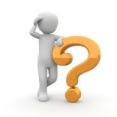 б) целикомДомашнее задание: 13 июня 2020 СУББОТА13 июня 2020 СУББОТАФ.и.о. обучающегося:Учебная дисциплина: МДК.1.1 Организация приготовления, подготовки к реализации и хранения кулинарных полуфабрикатовПрофессия:43.01.09  Повар, кондитерПреподаватель:Мировова Елена ЛеоновнаТема:Тема 1.3. Организация и техническое оснащение работ по обработке рыбы и нерыбного водного сырья, приготовлению полуфабрикатов из них.Тема урока31-32Организация процесса механической кулинарной обработки рыбы, нерыбного водного сырья, приготовления полуфабрикатов из них1.Дать  определение фаршированию (ГОСТ термины и определение)?2.Дать  определение полуфабрикат кулинарный (ГОСТ термины и определение)?3.Дать  определение нарезка (ГОСТ термины и определение)?4.Дать  определение пластование (ГОСТ термины и определение)?5.Источником какого питательного вещества является рыба?6.Какого цвета  разделочные доски и ножи?(НАССП)7.Какой формой нарезают рыбу для фарширования порционным куском?8.Что необходимо делать для предотвращения деформации рыбы?